WALLASEY DEANERYPRAYING FOR THE NEXT GENERATIONPRAYING FOR THE NEXT GENERATION‘we will tell the next generation the praiseworthy deeds of the Lord,
his power, and the wonders he has done.
He decreed statutes for Jacob and established the law in Israel,
which he commanded our ancestors to teach their children,
so that the next generation would know them, 
even the children yet to be born, 
and they in turn would tell their children.’
                                                                                Psalm 78:4-6 (NIV 2011)All churches have the responsibility of passing on to the next generation the good news of God’s love. Over the last year, Wallasey Deanery Synod have been thinking about how we can be doing this in our area. This booklet is to help us to pray for that work. It is arranged over 8 days, with each day focussing on one of the parishes in our deanery. You will find details of the work the churches are already doing, but also details of the schools in each parish, because we want to be praying for opportunities to work with those schools, and to connect with the children attending them, for the sake of the gospel.Each day will also have some prayers written by children in our churches and in schools we already work worth. They will show us the sort of things that are on children’s hearts – the issues that are important to them.Alongside this, on Tuesday 10th February, we will be welcoming Sue Mayo, the Diocesan Advisor for church / school links, to a deanery meeting. This will be at 7.30 pm at St. Chad’s in Leasowe, and all are welcome.SUNDAY 8th FEBRUARY, 2015St. Chad’s, Leasowe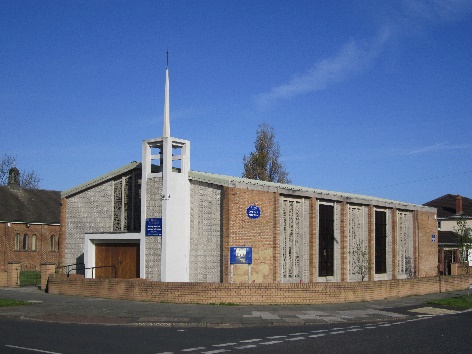 CURRENT WORK WITH CHILDREN / YOUNG PEOPLEFirst steps – a short family service on Sundays
Youth Drop-in – at lunch times for children from Kingsway Academy and Clare Mount school.SCHOOLS IN THE PARISHHoly Spirit Primary School (Joint Roman Catholic / Anglican) – weekly involvement from Revd Aline WattsCastleway Primary School Leasowe Primary SchoolKingsway Academy (secondary) – Revd Aline Watts is the chaplain.MONDAY 9th FEBRUARY 2015St. Mary’s, Liscard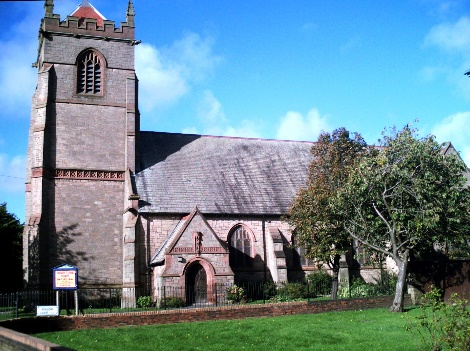 CURRENT WORK WITH CHILDREN / YOUNG PEOPLESt Mary’s Mariners – Sunday school which runs during the main morning service each week. Rainbows – weekly, attending parade service on the 1st Sunday of each month as well as special occasions such as Mothering SundayOpen house – a drop in session for children with their parents/carers on Tuesday afternoons. Has a core group of 20-25 children who we would expect to see most weeks, nearly all of whom have no other church links. There are activities and games, an opportunity to sit and chat, refreshments and a short act of worship involving a bible story, some songs and interactive prayers. SCHOOLS IN THE PARISHLiscard Primary School
Somerville Primary School
Egremont Primary SchoolSister Val Legg takes assemblies in Liscard & Somerville primariesTUESDAY 10th FEBRUARY 2015St. Thomas’, Liscard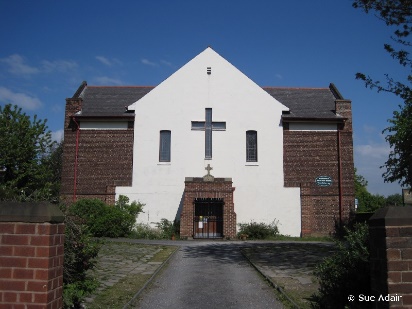 CURRENT WORK WITH CHILDREN / YOUNG PEOPLESpecial services for Christingle, Mothering Sunday, Harvest etc.Children are regularly involved in servicesStay and Play group for the under-5’s and their parentsSCHOOLS IN THE PARISHSt. Alban’s Roman Catholic Aided Primary SchoolWEDNESDAY 11th FEBRUARY 2015St. James with Emmanuel, New Brighton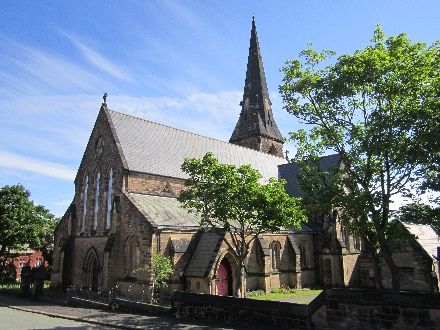 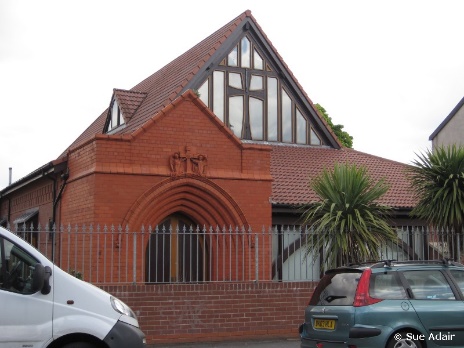 CURRENT WORK WITH CHILDREN / YOUNG PEOPLESunday School at Emmanuel
Uniformed groups (Rainbows, Beavers, Cubs, Brownies, Guides, Scouts)
Mums and Tots (at St. James)
'Little Hands' (Parents and children at Emmanuel)Monthly all-age worship at Emmanuel, 
Special activities aimed at children : Christmas crafts and Good Friday crafts. (Workshops that usually get about 50 children at each), 
Christingle St. James with Emmanuel would appreciate prayer for knowing how best to create some groups for children/parents at St. James. Currently they have no children at St. James on a Sunday.SCHOOLS IN THE PARISHNew Brighton Primary School
Sts.Peter & Paul Roman Catholic PrimaryTHURSDAY 12th FEBRUARY 2015St. Luke’s, Poulton and St. Paul’s, Seacombe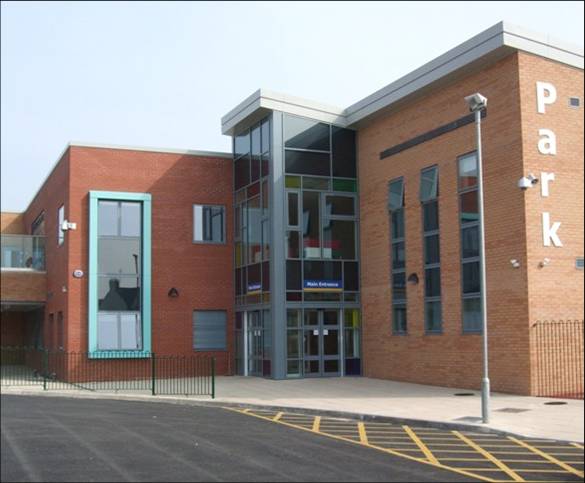 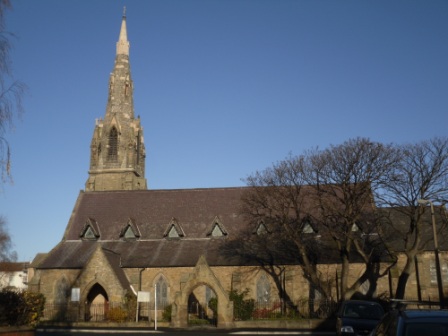 CURRENT WORK WITH CHILDREN / YOUNG PEOPLESupa-stars – Sunday children’s (up to 11 years old) group linked to morning service at St. Pauls. Also a small group of over 11’sRainbows, Brownies & Guides at St. Paul’sSCHOOLS IN THE PARISH – St. Luke’sPark Primary School. This is where St. Luke’s meet, and links with the school are being developed.
SCHOOLS IN THE PARISH – St. Paul’sRiverside Primary School. The school have made visits to the church.Kingsway Primary SchoolPlease pray for Revd Peter Cooper as he begins his ministry at the 2 churches and seeks to build relationships with the schools.FRIDAY 13th FEBRUARY 2015St. Hilary’s, Wallasey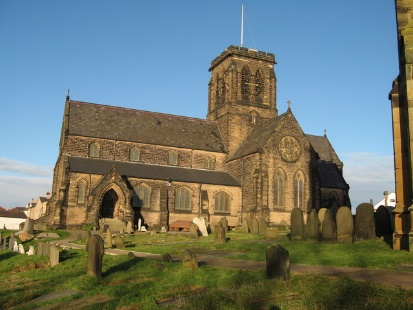 CURRENT WORK WITH CHILDREN / YOUNG PEOPLESunday Club for ages 3-10 – during All Age Worship
Boys’ Brigade and Girls’ Association
St Hilary’s Rainbows & Brownies 
20th Rainbows & Brownies 
               These groups attend parade services
Busy Bees Toddler Group – just started this term
Youth Club for age 9+ Messy Church monthly on a SaturdaySCHOOLS IN THE PARISHSt George’s Primary - regular assemblies, one-off events such as Experience Christmas/Easter, church visits. Local churches have just bought new Bibles for the schoolThe Mosslands boys school
Weatherhead High School for girls
assemblies and lunchtime Pulse Groups at both these schools
new opportunities through RE and PE at Weatherhead
Oldershaw Academy
St Mary’s Catholic College SATURDAY 14th FEBRUARY 2015St. Nicholas, Wallasey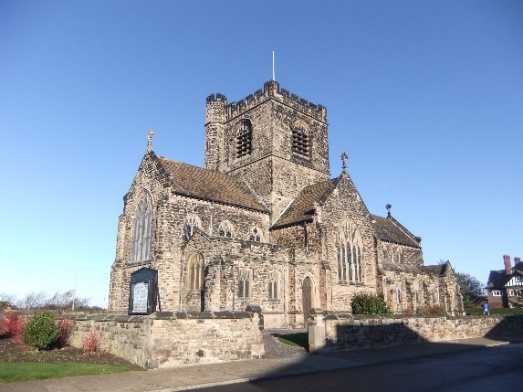 CURRENT WORK WITH CHILDREN / YOUNG PEOPLEOpen Door – Sunday afternoon ‘Messy Church’ type service.Church choir – which has a number of children as regular members. FAB (Faith And Belief) – group for 11-16 year olds.SCHOOLS IN THE PARISHGreenlees Primary SchoolMount Primary SchoolSUNDAY 15th FEBRUARY 2015Christ Church, Moreton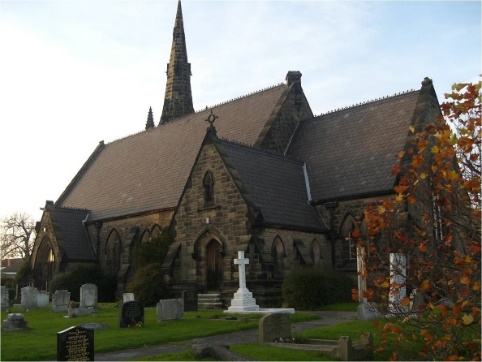 CURRENT WORK WITH CHILDREN / YOUNG PEOPLESunday Club – for children 3-12 years old. Takes place during main Sunday service.S.O.S. – after school on Tuesday afternoons, for children and their parents, with refreshments, games, craft, Bible story.Parents and Toddlers – Monday and Tuesday mornings.SCHOOLS IN THE PARISHChrist Church (Church of England Aided) Primary. Weekly assemblies, service in church each term.Sandbrook Primary – occasional assemblies and church visits
Lingham Primary – monthly assemblies
Eastway Primary
Sacred Heart (Roman Catholic Aided) PrimaryOrretts Meadow Special School